Gugma - Street Kids e.V.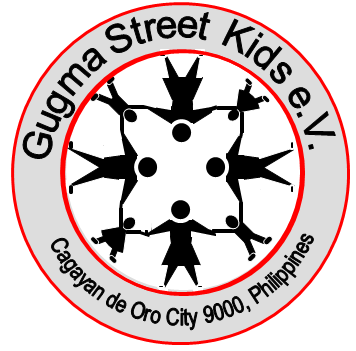 	c/o Dr. Stefan Wolfenstetter 
 	Robinienstr. 35, 80 935 München 
	Tel. 0172 / 962 00 27	Fax: 089/354 12 49	E-Mail:  Stefan@Gugma.com	Internet: www.gugma.orgGugma - Street Kids eV, Robinienstr. 35, 80 935 München MitgliedsantragIch beantrage hiermit unter ausdrücklicher Anerkennung der Satzung die Mitgliedschaft im Gugma – Street Kids e.V. Titel, Name, Vorname	Straße, Hausnummer	PLZ, Ort			Emailadresse			Telefonnummer		Über die Aufnahme entscheidet der Vorstand. Der Eintritt wird mit einer schriftlichen Aufnahmeerklärung (Email) wirksam.Durch die Mitgliedschaft entstehen keine Verpflichtungen. Ein Mitgliedsbeitrag wird nicht erhoben. Die Mitgliedschaft kann beiderseits jederzeit fristlos und ohne Angabe von Gründen schriftlich gekündigt werden. Bei Minderjährigen sind die Unterschriften der gesetzlichen Vertreter erforderlich.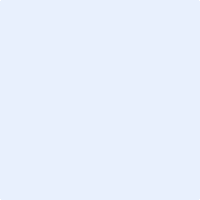 Datum	Unterschrift(en)Der Antrag wurde durch den Vorstand am  angenommen.Unterschrift:	Datenerhebung und -verarbeitungWir weisen gemäß § 33 Bundesdatenschutzgesetz darauf hin, dass zum Zweck der Mitgliederverwaltung und -betreuung sowie zur Kontaktaufnahme die auf Seite 1 genannten Daten der Mitglieder gespeichert, verarbeitet und genutzt werden. Eine Datenübermittlung an Dritte findet nicht statt. Ich bin mit der Erhebung, Verarbeitung und Nutzung folgender personenbezogener Daten durch den Verein zur Mitgliederverwaltung im Wege der elektronischen Datenverarbeitung einverstanden. Mir ist bekannt, dass dem Aufnahmeantrag ohne dieses Einverständnis nicht stattgegeben werden kann.Bei Minderjährigen sind die Unterschriften der gesetzlichen Vertreter erforderlich.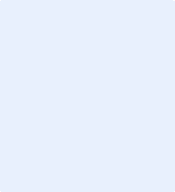 Datum	Unterschrift(en)Sie können diesen Antrag (bitte beide Seiten!) direkt im Word ausfüllen und ein jpeg Ihrer Unterschrift einfügen und anschließend an info@gugma.org mailen.Wir freuen uns auf Ihren Antrag!Der Vorstand von Gugma - Street Kids e.V.